Dohoda o vypořádání závazků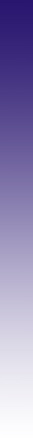 uzavřená podle ustanovení § 1746 odst. 2 a § 1903 a násl. zákona č. 89/2012 Sb., občanský zákoník (dále jen „občanský zákoník“ a „Dohoda“)Strany:Fakultní nemocnice BrnoIČ: 65269705DIČ: CZ65269705se sídlem: Brno, Jihlavská 20, PSČ 625 00 zastoupena: MUDr. Ivo Rovným, MBA, ředitelem bankovní spojení: Česká národní bankačíslo bankovního účtu: 71234621/0710Fakultní nemocnice Brno je státní příspěvková organizace zřízená rozhodnutím Ministerstva zdravotnictví ČR. Nemá zákonnou povinnost zápisu do obchodního rejstříku, je zapsána v živnostenském rejstříku vedeném Živnostenským úřadem města Brna.(dále jen „FN Brno“)aMERCI, s.r.o.IČ: 46966447DIČ: CZ46966447 se sídlem: Hviezdoslavova 1192/55b, 627 00 Brnozastoupena: Dr. Libor Reichstädter, jednatelbankovní spojení: ČSOB a.s., pobočka Brnočíslo účtu: 382408043/0300zapsána v obchodním rejstříku vedeném Krajským soudem v Brně, oddíl C, vložka 6817,(dále jen „Dodavatel“)Úvodní ustanoveníDne 24. 5. 2022 uzavřely Strany objednávku, č. objednávky FN Brno: 2221187017, s předmětem plnění dodávka horkovzdušného sterilizátoru (dále jen „Objednávka“).FN Brno je povinným subjektem pro uveřejňování uzavřených smluv ve smyslu zákona č. 340/2015 Sb., zákon o registru smluv, ve znění pozdějších předpisů (dále jen „ZRS“).Obě Strany shodně konstatují, že u Objednávky nedošlo k uveřejnění, nebo se ve smyslu § 5 odst. 5 ZRS nepovažuje za uveřejněnou prostřednictvím registru smluv.Jelikož Objednávka nebyla řádně uveřejněna ani do 3 měsíců od okamžiku jejího uzavření, došlo ve smyslu dle § 7 odst. 1 ZRS k jejímu zrušení od počátku. V důsledku této skutečnosti představují veškerá plnění, které si Strany poskytly v souvislosti s Objednávkou, bezdůvodné obohacení.S ohledem na skutečnost, že obě Strany jednaly s vědomím závaznosti Objednávky a v souladu s jejím obsahem plnily, co si vzájemně ujednaly, a ve snaze napravit stav vzniklý v důsledku nesprávného uveřejnění Objednávky v Registru smluv, sjednávají Strany tuto Dohodu. Předmět DohodyStrany Dohody prohlašují, že u veškerých plnění, která si poskytly v souvislosti s Objednávkou a tvoří bezdůvodné obohacení, si nebudou vzájemně nárokovat jejich vydání nebo jinou kompenzaci; tím není dotčeno ustanovení odst. II.2 Dohody.Strany si tímto ujednáním vzájemně stvrzují, že obsah vzájemných práv a povinností, který touto Dohodou nově sjednávají, je zcela a beze zbytku vyjádřen textem Objednávky, která tvoří přílohu č. 1 této Dohody; záměrem Stran je vytvoření smluvního závazku obsahově totožného nebo srovnatelného s Objednávkou. Strany dále prohlašují, že veškerá plnění, která byla poskytnuta v souvislosti s Objednávkou, se budou považovat za plnění dle nového smluvního vztahu založeného touto Dohodou.Závěrečná ujednáníStrany souhlasí s uveřejněním veškerých informací týkajících se závazkového vztahu založeného touto Dohodou, zejména vlastního obsahu této Dohody a její přílohy, a to v souladu s ustanoveními ZRS, vyjma těch ustanovení, která jsou chráněná jako obchodní tajemství. Uveřejnění Dohody provede FN Brno. Tato Dohoda nabývá účinnosti uveřejněním v registru smluv.Jakékoliv změny či doplňky této Dohody lze činit pouze formou písemných číslovaných dodatků podepsaných oběma Stranami. Odstoupení od této Dohody lze provést pouze písemnou formou.Tato Dohoda je sepsána ve dvou vyhotoveních stejné platnosti a závaznosti, přičemž jedno vyhotovení obdrží každá Strana. V případě uzavření Dohody v elektronické formě obdrží každá Strana jedno elektronické vyhotovení s platností elektronického originálu.Strany Dohody prohlašují, že se důkladně seznámily s obsahem této Dohody, kterému zcela rozumí a plně vyjadřuje jejich svobodnou a vážnou vůli.Nedílnou součástí Dohody je příloha č. 1, která obsahuje obsah Objednávky.Příloha č. 1Objednávka na 1 ks horkovzdušného sterilizátoruV Brně dne V Brně dneMERCI, s.r.o.Dr. Libor Reichstädter, jednatel Fakultní nemocnice BrnoMUDr. Ivo Rovný, MBA, ředitel